Information sur la nouvelle loi Asile  La nouvelle loi : quels changements ?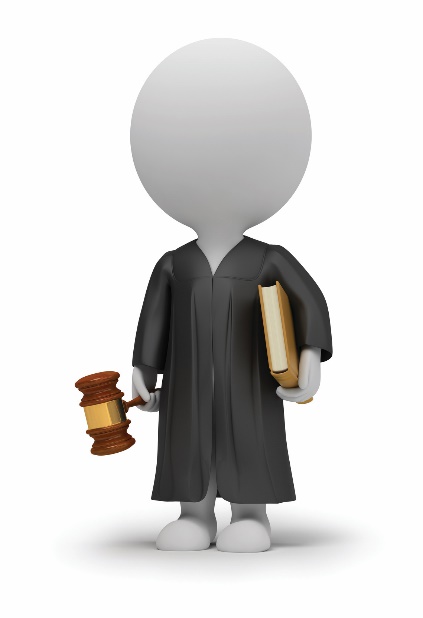 Lorsque je proviens d’un des 16 pays appelés  « Pays d’Origine Sûrs » que sont : - l’Albanie- La Géorgie- L’Arménie- La Serbie - Le Bénin- La Bosnie-Herzégovine- Cap-Vert- Le Ghana- L’Inde - Le Kosovo- La Macédoine- Maurice- La Moldavie- La Mongolie- Le Monténégro- Le SénégalET  que je reçois un rejet de la part de l’OFPRA, depuis la nouvelle loi donc après le 01/03/2019, il se peut, que je reçoive une Obligation de Quitter le Territoire Français (O.Q.T.F)Si tel est le cas, je bénéficie de 15 jours pour contester cette mesure d’éloignement auprès du Tribunal Administratif avec l’aide d’un avocat.A la suite du recours, le Tribunal a 6 semaines pour donner sa décision.     Lorsque j’ai un rejet OFPRA, je peux faire un recours auprès de la Cour Nationale du Droit d’Asile (C.N.D.A), pour cela :  J’ai 15 jours pour formuler une demande d’Aide Juridictionnelle auprès d’un avocat J’ai un mois pour formuler le recoursLa convocation à la CNDA :Désormais, une convocation pour un entretien à la CNDA n’est pas automatique. La CNDA peut prendre une décision seulement à la lecture du recours  et effectuer ce que l’on appelle « un rejet par ordonnance » ; ce qui fait que je ne serai pas convoqué à la CNDA. Conséquences de la nouvelle loi sur les titres de séjour : Il y a désormais ce que l’on appelle la « parallélisation des titres de séjour » :La personne dispose, à compter de la délivrance « de l’information en GUDA concernant la demande de titre de séjour sous un autre motif que l’asile » ou  « du dossier OFPRA », des délais suivants pour déposer une demande de titre de séjour sur un autre motif que l’asile :Trois mois pour les demandes de titres de séjour pour soin. Deux mois pour toutes les autres demandes de titres de séjour. Ce délai passé, la personne ne pourra plus solliciter de titre de séjour sur un autre motif que l’asile, sauf circonstance nouvelle. Autorisation de chercher du travailAvec la nouvelle loi, pour demander une autorisation de chercher du travail auprès de la préfecture, le délai est passé de 9 à 6 mois entre l’enregistrement du dossier et la décision de l’OFPRA.